Achieving RIGOR Alignment KEY CONCEPTSRigorRigor is the level of knowledge necessary to achieve a content standard, or to correctly respond to an assessment item.  An assessment has “an appropriate level of rigor” if it includes items that match the level of rigor of the skill or skills you intend students to master. It also has an appropriate level of rigor if it measures a range of student thinking and understanding so that it measures what all students know and can do.How to Match the Rigor of Assessment Items to the Rigor of SkillsTo ensure that the rigor or cognitive complexity of each assessment item matches the rigor or cognitive complexity of the skill you intend it to assess, you can study the standard to determine the complexity of each skill embedded within it. How to Use Verbs to Determine a Skill’s Level of RigorIt is easy to misjudge the rigor in a standard. One common pitfall is to use important words found in the standards to simplify complicated standards. A helpful tip is how to use the verbs, in the context of the standard as a whole, to determine a skill’s level of cognitive complexity. 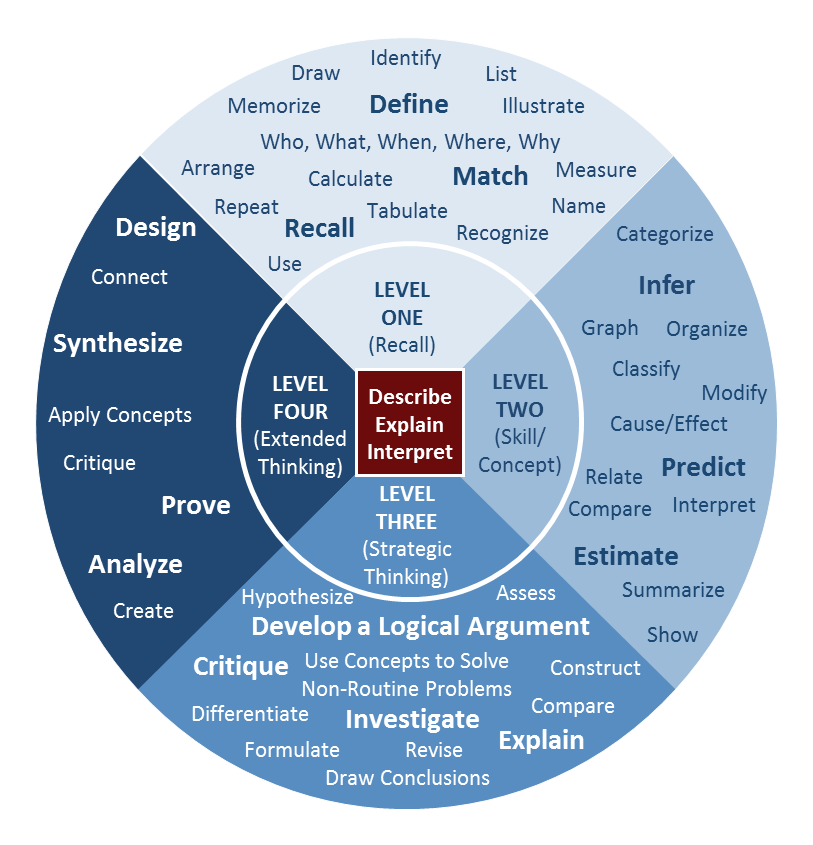 Tools to Help You Think About RigorYou may be familiar with the different tools experts have developed to help you think about rigor. For example, Webb’s Depth of Knowledge (DOK) levels provide a common language for categorizing learning tasks into 4 levels of rigor. Tasks that fall into DOK levels 1 and 2 ask students to demonstrate less complex skills such as fact recall and comparing/contrast exercises. DOK Levels 3 and 4 involve more complex skills such as strategic thinking and analysis. You can find several online resources to help you categorize tasks using verbs according to Webb’s DOK levels. The DOK Wheel to the left displays verbs and actions that correspond to each DOK level (samples of the verbs are enlarged by DOK level in the table below).DOK Wheel
(See table for enlarged verbs,
by DOK level.)How to Measure a Range of Student Thinking and UnderstandingAn assessment with an appropriate level of rigor measures a range of student thinking and understanding so that it measures what all students know and can do. If assessments are too easy, some students may not have the opportunity to demonstrate the upper bounds of what they know and can do. Assessments should include items that challenge all students. You may refer to these questions as “stretch” questions because they require students to push themselves to the upper bounds of what they know and can do. On the other hand, if assessments are too complex, some students may not be able to showcase their knowledge and skills at all. Assessments should include items that require lower-level thinking to reveal where learning breaks down among students struggling to master a standard. You can organize items sequentially in order of difficulty so that students can feel successful early in the assessment and more challenged as they progress. You might include the most difficult questions in a separate bonus section to motivate more advanced students and not discourage others.Adapted from the Assessment Design Toolkit,-Reform Support Network Level One(Recall)Level One(Recall)Level Two(Skill/Concept)Level Two(Skill/Concept)Level Three(Strategic Thinking)Level Three(Strategic Thinking)Level Four (Extended Thinking)ArrangeCalculateDefineDraw IdentifyIllustrateLabelListQuoteMeasureMemorizeNameRecall ReciteRecognizeRepeat TabulateMatchCategorize Collect and display Classify Compare Construct Estimate PredictCause/effectRelateGraph Infer InterpretModifyOrganize SummarizeObserveShowCite EvidenceCompareConstructCritiqueDifferentiateDraw conclusionsApprise ContrastFormulateHypothesizeInvestigateReviseAssessDesignConnectProveSynthesizeCritiqueAnalyzeCreateApply Concepts